南京市地方标准DB 3201/T XXXX—XXXX肉制品生产企业质量安全管理水平提升指南Guidelines for improving the level of quality and safety of meat production companies（本草案完成时间：2021年7月6日）XXXX - XX - XX发布XXXX - XX - XX实施南京市市场监督管理局  发布前言本文件按照GB/T 1.1—2020《标准化工作导则  第1部分：标准化文件的结构和起草规则》的规定起草。请注意本文件的某些内容可能涉及专利。本文件的发布机构不承担识别专利的责任。本文件由南京市市场监督管理局提出并归口。本文件起草单位：南京市市场监督管理局、江苏中食信企业管理咨询有限公司、江苏雨润食品产业集团有限公司、南京桂花鸭(集团)有限公司。本文件主要起草人：王颖、金鑫、唐晋。范围本文件给出了肉制品生产企业质量安全管理水平提升的基本原则、提升要素、提升要素选择、提升工作评估等信息。本文件适用于指导营业收入≥2000万元以上肉制品生产企业的质量安全管理水平持续提升活动。规范性引用文件GB/Z 19579  卓越绩效评价准则实施指南GB/T 19580  卓越绩效评价准则DB3201/T 1032  食品生产经营者食品安全信用信息等级评价规范术语和定义
食品安全追溯体系  food safety traceability system从原料采购、生产、检验、销售、不合格品管理等过程客观、有效、真实地记录和保存食品质量安全信息，实现食品质量安全顺向可追踪、逆向可溯源、风险可管控，发生质量安全问题时产品可召回、原因可查清、责任可追究的体系。基本原则肉制品生产企业质量安全管理水平提升遵循以下原则：合规性，依据相关法律、法规、食品安全标准和其他要求开展； 符合性，综合考虑质量安全管理、生产、供销、创新研究、品牌建设、社会责任各环节，拟定可提升的要素； 可行性，制定与企业现状相符合的提升方案； 持续性，逐年建立提升方案，持续提升质量安全管理水平。提升要素内容需要考虑因素食品安全管理能力提升可考虑以下几个方面：食品质量安全管理制度； 食品质量安全管理岗位； 食品质量安全管理人员； 食品质量安全管理意识； 食品质量安全管理培训； 管理体系建立。过程控制提升可考虑以下几个方面：环境卫生和设备设施； 原辅料控制； 生产过程控制； 检验控制； 贮存、交付及销售环节控制； 不合格品控制、食品召回、食品安全事故处置； 食品安全追溯体系建立。食品安全自查可考虑以下几个方面：食品安全自查频次； 食品安全自查人员能力。创新研究能力可考虑以下几个方面：研发方面资金投入； 自主研发能力； 研发成果的转化； 知识产权的保护； 包装材料创新。产品品质和品牌建设水平考虑以下几个方面：新品种、产品品质、品牌的创建； 示范企业的创建； 品牌价值、产品的美誉度及市场占有率。社会责任意识考虑以下几个方面：顾客满意度； 消费者体验； 行业相关标准制定及跟踪评价的参与；环境保护； 诚信管理； 食品安全责任险投保； 卓越绩效先进管理模式（方法、工具）导入。提升要素表质量安全管理水平提升要素包括食品质量安全管理水平、过程控制提升、食品安全自查、创新研究能力、提升产品品质和品牌建设水平、社会责任意识等方面，据此制定《提升要素表》（应符合附录A的规定），具体指导企业的提升工作。分类根据提升要素实施的难易程度对提升要素等级进行分类，提升要素实施由易到难分别是一级提升要素、二级提升要素、三级提升要素。提升要素选择企业选择食品安全管理水平提升要素时需考虑以下因素：企业现发展状况，包含人员能力、资源及未来发展的方向； 市场销售的需求，随着营养健康的观念深入人心，新鲜天然类的产品深受欢迎； 行业发展需求，低温肉制品具有鲜嫩、脆软、可口、风味佳的特点，且加工技术先进，低温肉类制品将在肉制品市场上占据主导地位； 与行业相关法律法规、国家标准及政策要求变化的要求； 顾客对产品质量的投诉和建议； 监管过程中发现的问题； 食品安全风险信息收集，评估。可从5.1提升要素内容中选取适用的提升要素进行组合制定每年提升计划，方法如下：提升计划中选择要素可先易后难，逐级提升；提升计划中选择要素的数量不限，等级不限，可自由组合； 提升计划实施后，可在原提升要素中继续深化提升，也可在保持原有要素的基础上增加新的要素； 年度提升计划要素可根据6.1条款进行适时调整。  提升工作评估提升计划实施后，每月或每季度宜对提升工作进行沟通、总结，关注提升计划的进程，提升效果、确保提升计划按期完成，下一期提升工作的顺利开展；若实施过程中出现问题、提升计划与实际情况不符，适时调整提升计划。
（规范性）
提升要素表提升要素表见表A.1。提升要素表表A.1  提升要素表（续）表A.1  提升要素表（续）表A.1  提升要素表（续）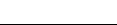 ICS  67.100.01CCS  X00/09 3201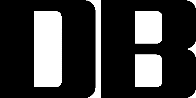 序号一级要素二级要素三级要素一级提升二级提升三级提升1食品质量安全管理水平食品质量安全管理制度对食品质量安全管理制度执行情况进行内部审核；√1食品质量安全管理水平食品质量安全管理制度采用信息化手段对食品安全管理制度等文件及相关记录进行管理。√1食品质量安全管理水平食品质量安全管理岗位配置经专业培训的专职食品质量安全管理人员；√1食品质量安全管理水平食品质量安全管理岗位人员有明确管理职责；√1食品质量安全管理水平食品质量安全管理岗位建立首席质量官制度。√1食品质量安全管理水平食品质量安全管理人员有3年以上从事食品质量安全及相关工作实践经验；√1食品质量安全管理水平食品质量安全管理人员上岗前食品质量安全相关方面培训不少于10小时。√1食品质量安全管理水平食品质量安全管理意识法定代表人、食品安全管理人员定期学习食品安全法律法规及有关标准、规章及制度；√1食品质量安全管理水平食品质量安全管理意识食品生产企业每年参加各级食品安全监督管理部门、行业协会组织的食品质量安全培训不少于3次；√1食品质量安全管理水平食品质量安全管理意识食品生产企业对食品安全做出公开承诺。√1食品质量安全管理水平食品质量安全管理培训食品生产企业负责人、主要从业人员全年接受不少于45小时的食品安全集中培训；√1食品质量安全管理水平食品质量安全管理培训培训后进行考核，考核不合格调离相关岗位。√1食品质量安全管理水平建立管理体系提升管理水平建立实施危害分析与关键控制点(HACCP)体系或食品安全管理体系或FSSC22000食品安全体系并通过第三方认证；√1食品质量安全管理水平建立管理体系提升管理水平建立食品工业企业诚信管理体系、质量管量体系、环境管理体系等管理体系。√环境卫生和设备设施保持加工、贮存和厂区卫生清洁，加工区的地面、墙壁、天花板平整、无破损、无污垢，无异味；√环境卫生和设备设施建立设备保养和维修制度，加强设备的日常维护和保养，定期检修，及时记录；√环境卫生和设备设施使用的洗涤剂、消毒剂对人体安全、无害； √环境卫生和设备设施室内排水的流向应由清洁程度要求高的区域流向清洁程度要求低的区域，并保持通畅，无积水。√开展原料肉质量安全监测，避免僵尸肉、病死肉、造假肉等用于生产；√序号一级要素二级要素三级要素一级提升二级提升三级提升2过程控制原辅料控制重大传染病疫情流行期间，对传染病进行监测和控制；√2过程控制原辅料控制建立稳定的原辅材料供应渠道；√2过程控制原辅料控制采用“进厂（场）监督”、供应商审核等方式，督促养殖厂（场）严格执行兽药、饲料和饲料添加剂等农业投入品的使用规定；√2过程控制原辅料控制督促养殖厂（场）落实兽药安全间隔期或休药期管理制度；√2过程控制原辅料控制有约束屠宰、运输、仓储环节相关市场主体责任落实的措施，保证畜、禽肉质量安全；√2过程控制原辅料控制推广自建或合作建立畜、禽养殖基地，推广“养殖基地+屠宰厂+生产企业”的完整产业链控制模式。 √2过程控制生产过程控制加工前对食品原料、食品添加剂和食品相关产品等进行检验，必要时进行实验室检验；√2过程控制生产过程控制食品原料、食品添加剂和食品相关产品等进入生产区域时，设定一定的缓冲区域，必要时进行清洁消毒；√2过程控制生产过程控制避免食品添加剂带入造成限量类食品添加剂的超量使用；√2过程控制生产过程控制按照相关规定及实际情况，设定关键控制点及参数，实施并做好记录；√2过程控制生产过程控制建立相关制度，减少生产过程中物理污染、化学污染及生物污染风险；√2过程控制生产过程控制制定实施食品安全防护计划，防止肉制品生产过程受到故意污染或蓄意破坏。√2过程控制检验控制出厂检验相关项目定期与有资质的检验机构进行对比试验；√2过程控制检验控制使用快速检测方法的定期与国家标准规定的检验方法比对或者验证；√2过程控制检验控制建立实验室数据平台，建立电子化记录，增强数据传递及时性和准确性； √2过程控制检验控制实验室通过CMA或CANS认证。√2过程控制贮存、交付及销售环节控制定期校验保温、冷藏和冷冻设施设备的温度控制设施；√2过程控制贮存、交付及销售环节控制选择合规的贮存、运输服务提供者查验并留存受委托方的相关证明文件，审核受委托方的食品安全保障能力；√序号一级要素二级要素三级要素一级提升二级提升三级提升加强销售管理，贮存设备设施能满足相应的温度要求，并做好记录。√不合格品控制、食品召回、食品安全事故处置提高食品安全突发事件处置能力；√不合格品控制、食品召回、食品安全事故处置制定食品安全事故处置预案，定期检查食品安全防范措施落实情况。√食品安全追溯体系建立建立食品安全追溯体系，从原料采购到产品销售全过程可追溯，确保记录真实完整；√食品安全追溯体系建立采用信息化手段建立追溯体系；√食品安全追溯体系建立加入互联互通追溯体系平台，如政府监管部门、重要产品追溯管理平台； √食品安全追溯体系建立落实一物一码食品安全追溯系统。√3食品安全自查食品安全自查增加食品安全自查频次；√3食品安全自查食品安全自查提高食品安全自查人员的自查能力。√4创新研究能力创新研究能力设立研发中心等产品研发机构，加大研发投入比例，提高自主研发能力；√4创新研究能力创新研究能力整合技术力量，多途径多方法开展科研创新，将研究成果运用于实践创造价值；√4创新研究能力创新研究能力注重知识产权保护，提高自主研发能力；√4创新研究能力创新研究能力优化产品外包装设计、满足绿色环保、可持续发展、消费友好等需求。√5提升产品品质和品牌建设水平提升产品品质和品牌建设水平企业加快标准和质量提升，增品种、提品质、创品牌；√5提升产品品质和品牌建设水平提升产品品质和品牌建设水平创建肉制品质量安全提升示范企业；√5提升产品品质和品牌建设水平提升产品品质和品牌建设水平争创江苏精品，省长质量奖、提升品牌价值、提升产品美誉度、提升市场占有率。√6社会责任意识社会责任意识开通投诉处理热线及定期组织顾客满意度调查；√6社会责任意识社会责任意识加大奖励力度，鼓励消费者等提供质量安全问题线索；√6社会责任意识社会责任意识建立内部员工发现食品安全隐患奖励制度；√6社会责任意识社会责任意识开展食品消费体验活动，培养消费者的忠诚度，激发消费潜能；√6社会责任意识社会责任意识参与肉制品相关食品安全国家标准和质量标准的跟踪评价；6社会责任意识社会责任意识参与肉制品相关指南、制度等修订，提出意见；√6社会责任意识社会责任意识参与行业团体标准制定，提高肉制品安全、质量标准；√序号一级要素二级要素三级要素一级提升二级提升三级提升加强国家和地方相关环境保护、污染治理及清洁生产等法律法规和标准的学习，增强环境保护意识和社会责任感；√建立诚信管理机制，根据DB3201/T 1032《食品生产经营者信用信息等级评价规范》开展信用等级评价；√投保食品安全责任保险；√根据GB/Z 19579和GB/T 19580提高整体绩效及能力，以质量奖的评定为目标，提高食品安全管理水平。√根据提升要素实施的难易程度对提升要素等级进行分类，提升要素实施由易到难分别是一级提升要素、二级提升要素、三级提升要素。根据提升要素实施的难易程度对提升要素等级进行分类，提升要素实施由易到难分别是一级提升要素、二级提升要素、三级提升要素。根据提升要素实施的难易程度对提升要素等级进行分类，提升要素实施由易到难分别是一级提升要素、二级提升要素、三级提升要素。根据提升要素实施的难易程度对提升要素等级进行分类，提升要素实施由易到难分别是一级提升要素、二级提升要素、三级提升要素。根据提升要素实施的难易程度对提升要素等级进行分类，提升要素实施由易到难分别是一级提升要素、二级提升要素、三级提升要素。根据提升要素实施的难易程度对提升要素等级进行分类，提升要素实施由易到难分别是一级提升要素、二级提升要素、三级提升要素。根据提升要素实施的难易程度对提升要素等级进行分类，提升要素实施由易到难分别是一级提升要素、二级提升要素、三级提升要素。